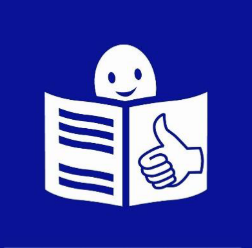 Informacja o pracy Komendanta Wojewódzkiego Policji w Olsztynie
Komendant Wojewódzki Policji w Olsztynie 
jest szefem Komendy Wojewódzkiej Policji w Olsztynie.

Komenda Wojewódzka Policji w Olsztynie 
to główna jednostka Policji w województwie warmińsko-mazurskim.Komendantowi pomagają policjanci
i inni pracownicy Komendy Wojewódzkiej
Policji w Olsztynie. 

Komendant dba o bezpieczeństwo
mieszkańców województwa warmińsko-mazurskiego.Komendant zarządza pracą wszystkich jednostek Policji w województwie warmińsko-mazurskim.
Jednostki Policji to komendy: wojewódzka, powiatowe, miejskie oraz komisariaty, posterunki.Komendant dba, aby policjanci dobrze wykonywali swoją pracę.Komendanta Wojewódzkiego Policji w Olsztynie 
powołuje i odwołuje minister właściwy do spraw wewnętrznych
na wniosek Komendanta Głównego Policji
złożony po zasięgnięciu opinii Wojewody Warmińsko-Mazurskiego.Informacje o pracy Komendy Wojewódzkiej Policji w Olsztynie

Komenda Wojewódzka Policji w Olsztynie znajduje się przy ulicy Partyzantów 6 przez 8 w Olsztynie.Do Komendy Wojewódzkiej Policji w Olsztynie 
możesz wysłać wniosek lub skargę.

Jeśli widzisz, że ktoś popełnia przestępstwo
lub wykroczenie idź do najbliższego budynku Policji.
Możesz tam zgłosić na przykład kradzież
roweru lub portfela.
Możesz też zadzwonić pod numer alarmowy 112.

Komenda Wojewódzka Policji w Olsztynie ma wiele zadań:Pilnuje przestrzegania prawa.Kontroluje i nadzoruje pracę wszystkich jednostek Policji
w województwie warmińsko-mazurskim.Dba żeby policjanci otrzymali dobre wyposażenie 
na przykład ubranie służbowe i broń.Policjanci z komendy szukają przestępców.
Dbają by na drogach województwa było bezpiecznie.Komenda Wojewódzka Policji w Olsztynie przygotowuje
kampanie społeczne.
Na przykład o tym jak bezpiecznie przechodzić przez jezdnię.Pokazuje co robić kiedy ktoś Cię krzywdzi.Ostrzega ludzi przed oszustami.Współpracuje z policjantami z innych województw i innych krajów.Komenda Wojewódzka Policji w Olsztynie przygotowuje:czasopismo o nazwie Informator KWP w Olsztyniestronę internetową warmińsko-mazurskiej Policji.
Można w nich  przeczytać o pracy policjantów
z województwa warmińsko-mazurskiego.stronę Biuletynu Informacji Publicznej 
Komendy Wojewódzkiej Policji w Olsztynie.Tekst ETR opracowano we współpracy
z Polskim Stowarzyszeniem na rzecz Osób
z Niepełnosprawnością Intelektualną
Koło w Olsztynie